Listen and number. 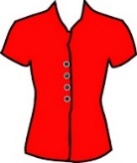 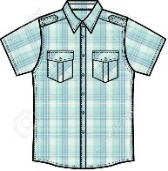 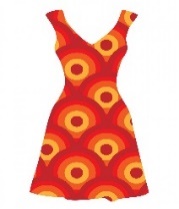 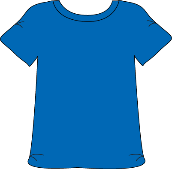 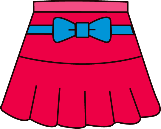 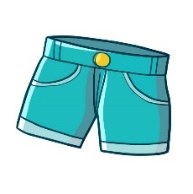 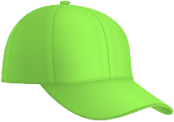 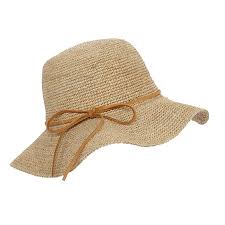 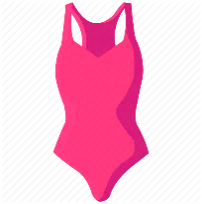 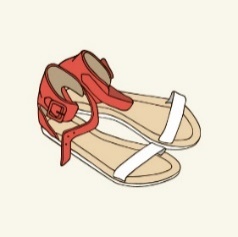 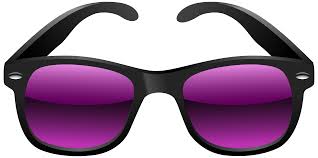 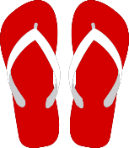 Listen, link and colour.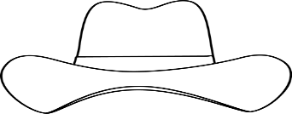 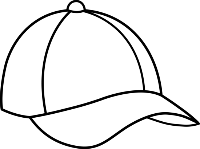 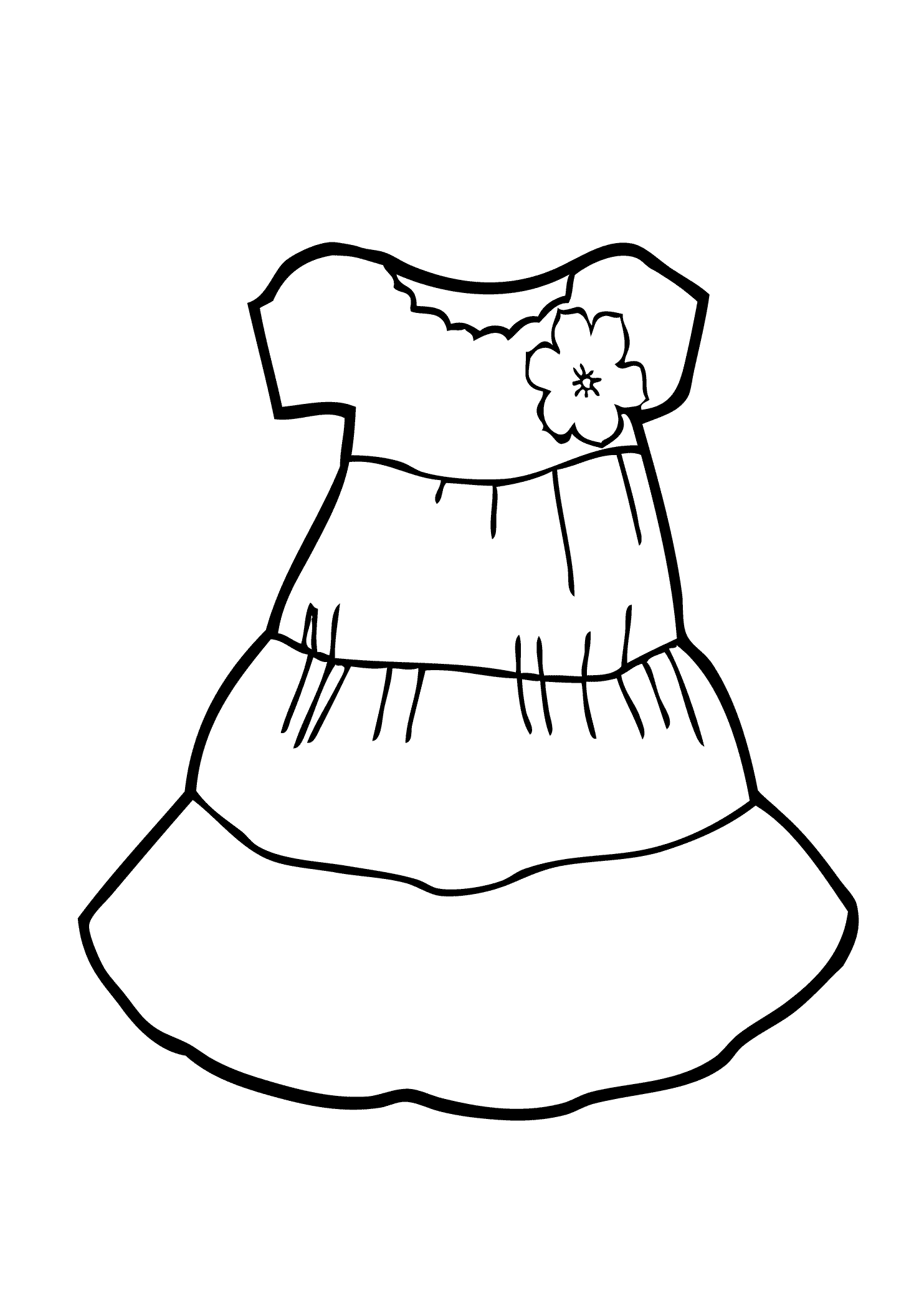 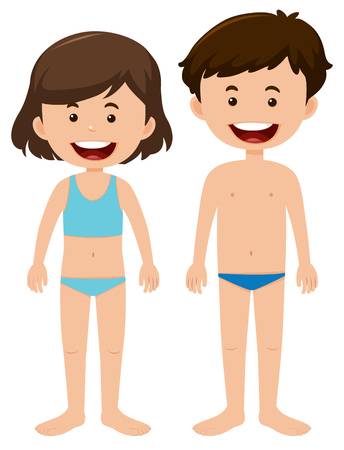 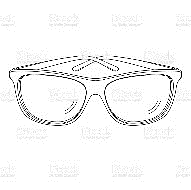 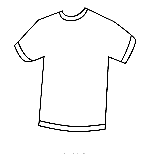 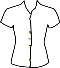 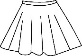 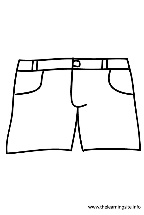 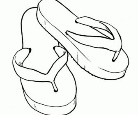 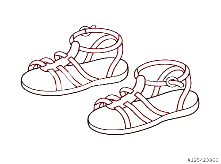 TRANSCRIPTEXERCISE 1 ShortsT-shirtGlassesFlip flopsDressCapBlouseShirtHatSandalsSkirtSwimsuitEXERCISE 2It’s a fantastic summer day. It’s sunny and hot. Sally is wearing a pink blouse, a yellow skirt and red sandals. She’s wearing a blue cap and black sunglasses.ANSWER KEYEXERCISE 1EXERCISE 2a pink blouse, a yellow skirt and red sandalsa blue cap and black sunglassesName: ____________________________    Surname: ____________________________    Nber: ____   Grade/Class: _____Name: ____________________________    Surname: ____________________________    Nber: ____   Grade/Class: _____Name: ____________________________    Surname: ____________________________    Nber: ____   Grade/Class: _____Assessment: _____________________________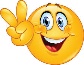 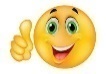 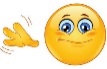 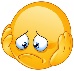 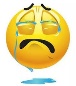 Date: ___________________________________________________    Date: ___________________________________________________    Assessment: _____________________________Teacher’s signature:___________________________Parent’s signature:___________________________287511196341210